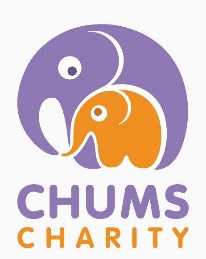 Job Title:Charity DirectorEmployer:CHUMS CharityDescription:Would you like to lead CHUMS Charity through the challenges of the Covid-19 pandemic? Do you want to change lives for children, young people and their families? Are you looking for a new and exciting role with huge potential?CHUMS Charity raises vital funding to enable CHUMS CIC Mental Health and Emotional Wellbeing Service through grants, to deliver 5 key services including:The Trauma ServiceThe Babyloss ServiceThe Bedfordshire Suicide Bereavement ServiceThe Recreational Therapeutic Service (Encore - Music, Tactics -Football) and The Friendship Scheme (Disability Youth Club)CHUMS CIC delivers services across Bedfordshire, Luton, Cambridgeshire and Peterborough. In the current climate, their services are even more critical.  On average, CHUMS CIC supports more than 4,000 children, young people and their families each year and we know there are more who need our help.CHUMS Charity requires a Charity Director who is passionate about making a difference.  We are looking for that special person to take the charity forward through these challenging times. If you are a highly driven, energetic and visionary leader who will ensure our income is sustainable and can develop the Charity in its mission to raise funds then we would like to hear from you.You will be an experienced charity leader and can demonstrate managing a regional service and can inspire, support and develop a highly motivated team. Robust experience of charity governance and legal challenges is a must.In addition, you must be able to work alongside the CEO and leadership team of CHUMS CIC.  The right candidate will continually develop and implement both a robust organisation and a sustainable fundraising approach.You will be required to identify areas of potential focus, opportunities to improve, using your unique and differing expertise to add huge value to CHUMS Charity. There are significant opportunities for innovation.Working hours:Flexible - 30 hours Salary:£45k WTE Location:Silsoe, BedfordshireAddress:Wrest Park Enterprise CentreWrest ParkSilsoeBeds MK45 4HSContact name:Head of HR - Jo Tredgett  Mobile No: 07731 133387Website address:www.chums.info.com      www.chumscharity.org Application deadline:Friday November 20thInterviews:First interview - Thursday 3rd December Second interview - Tuesday December 8th evening 